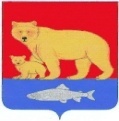 СОВЕТ ДЕПУТАТОВКАРАГИНСКОГО МУНИЦИПАЛЬНОГО РАЙОНАРЕШЕНИЕ «22» декабря 2017 года № 140О внесении изменений в УставКарагинского муниципального районаПринято решением Совета депутатовКарагинского муниципального района«22» декабря 2017 года № 2351. Внести в Устав Карагинского муниципального района следующие изменения:1) часть 1 статьи 4 изложить в новой редакции:«Территорию Карагинского муниципального района составляют территории муниципальных образований - сельских поселений: село Ивашка, село Ильпырское, село Карага, село Тымлат, территория городского поселения поселок Оссора и межселенные территории в границах муниципального образования. Территория  села Кострома включена в состав  межселенной территории. В состав территории Карагинского муниципального района входят земли независимо от форм собственности и целевого назначения.»;2) статью 7 изложить в новой редакции:   «Статья 7. Муниципальные правовые акты Карагинского муниципального района1. В систему муниципальных правовых актов района входят:1) Устав района, правовые акты, принятые на местном референдуме (сходе граждан);2) нормативные и иные правовые акты Совета депутатов;3) постановления и распоряжения Главы района, постановления и распоряжения Администрации, правовые акты иных органов местного самоуправления Карагинского муниципального района и должностных лиц местного самоуправления Карагинского муниципального района, предусмотренных настоящим Уставом.2. Иные должностные лица местного самоуправления Карагинского муниципального района издают распоряжения и приказы по вопросам, отнесенным к их полномочиям настоящим Уставом.3. Устав района и оформленные в виде правовых актов решения, принятые на местном референдуме, являются актами высшей юридической силы в системе муниципальных правовых актов, имеют прямое действие и применяются на всей территории Карагинского муниципального района.Иные муниципальные правовые акты не должны противоречить настоящему Уставу и правовым актам, принятым на местном референдуме.4. Совет депутатов по вопросам, отнесенным к его компетенции федеральными законами, законами Камчатского края, настоящим Уставом, принимает решения, устанавливающие правила, обязательные для исполнения на территории Карагинского муниципального района, а также решения по вопросам организации деятельности  Совета депутатов и по иным вопросам, отнесенным к его компетенции федеральными законами, законами Камчатского края, Уставом района.Решения Совета депутатов, устанавливающие правила, обязательные для исполнения на территории Карагинского муниципального района, принимаются большинством голосов от установленной численности депутатов Совета депутатов, если иное не установлено федеральным законом.Председатель Совета депутатов издает распоряжения по вопросам организации деятельности Совета депутатов.Нормативный правовой акт, принятый Советом депутатов, направляется Главе района для подписания и обнародования.5. Глава района в пределах своих полномочий, установленных федеральными законами, законами Камчатского края, настоящим Уставом, решениями, издает постановления Администрации по вопросам местного значения и вопросам, связанным с осуществлением отдельных государственных полномочий, переданных органам местного самоуправления федеральными законами и законами Камчатского края, а также распоряжения Администрации по вопросам организации работы Администрации.Глава района издает постановления и распоряжения по иным вопросам, отнесенным к его компетенции настоящим Уставом в соответствии с Федеральным законом от 06.10.2003 № 131-ФЗ "Об общих принципах организации местного самоуправления в Российской Федерации", другими федеральными законами.Муниципальные нормативные правовые акты, затрагивающие права, свободы и обязанности человека и гражданина, устанавливающие правовой статус организаций, учредителем которых выступает Карагинский муниципальный район, а также соглашения, заключаемые между органами местного самоуправления, вступают в силу после их официального опубликования (обнародования).6. Муниципальные правовые акты Карагинского муниципального района, принятые органами и должностными лицами Карагинского муниципального района в соответствии с законодательством и настоящим Уставом, в пределах их полномочий по вопросам местного значения Карагинского муниципального района и по вопросам осуществления отдельных государственных полномочий, переданных органам местного самоуправления Карагинского муниципального района, обязательны для исполнения на территории Карагинского муниципального района всеми гражданами и юридическими лицами.7. За неисполнение муниципальных правовых актов, граждане, руководители организаций, должностные лица органов государственной власти и должностные лица органов местного самоуправления Карагинского муниципального района несут ответственность в соответствии с федеральными законами и законами Камчатского края.8. Устав района, а также решение о внесении изменений в Устав района принимаются Советом депутатов большинством в две трети голосов от установленной численности депутатов Совета. 9. Проект Устава района, проект муниципального правового акта о внесении изменений в Устав района не позднее, чем за 30 дней до дня рассмотрения вопроса о принятии Устава района, внесении изменений в Устав района подлежат официальному опубликованию (обнародованию) с одновременным опубликованием (обнародованием) установленного Советом депутатов порядка учета предложений по проекту указанного Устава, проекту указанного муниципального правового акта, а также порядка участия граждан в его обсуждении.10. Отказ в государственной регистрации Устава района, решения Совета депутатов о внесении изменений в Устав, а также нарушение установленных сроков государственной регистрации Устава, могут быть обжалованы гражданами и органами местного самоуправления Карагинского муниципального района в судебном порядке.11. Устав района, муниципальный правовой акт о внесении изменений в Устав района подлежат официальному опубликованию (обнародованию) после их государственной регистрации и вступают в силу после их официального опубликования (обнародования).12. Решение вопросов местного значения непосредственно гражданами Карагинского муниципального района осуществляется путем прямого волеизъявления населением Карагинского муниципального района, выраженного на местном референдуме.13. Если для реализации решения, принятого путем прямого волеизъявления населением Карагинского муниципального района, дополнительно требуется принятие (издание) муниципального правового акта, орган местного самоуправления или должностное лицо местного самоуправления Карагинского муниципального района, в компетенцию которых входит принятие (издание) указанного акта, обязаны в течение 15 дней со дня вступления в силу решения, принятого на местном референдуме, определить срок подготовки и (или) принятия соответствующего муниципального правового акта. Указанный срок не может превышать три месяца.14. Нарушение срока издания муниципального правового акта, необходимого для реализации решения, принятого путем прямого волеизъявления населением, является основанием для отзыва выборного должностного лица местного самоуправления или досрочного прекращения полномочий выборного органа местного самоуправления Карагинского муниципального района.          15. Проекты муниципальных правовых актов Совета депутатов могут вноситься депутатами Совета депутатов, Главой района, органами территориального общественного самоуправления, инициативными группами граждан.16. Порядок внесения проектов муниципальных правовых актов, перечень и форма прилагаемых к ним документов устанавливаются нормативным правовым актом органа местного самоуправления Карагинского муниципального района или должностного лица местного самоуправления Карагинского муниципального района, на рассмотрение которых вносятся указанные проекты.17. Решения (правовые акты), принятые на местном референдуме, вступают в силу после официального опубликования (обнародования) итогов местного референдума и принятого на нем решения (правового акта), если этим решением (правовым актом) не установлен иной срок.18. Нормативные правовые акты Совета депутатов, вступают в силу после их опубликования (обнародования) Главой района, если этими актами не установлены иные сроки.Правовые акты Совета депутатов по вопросам организации деятельности Совета депутатов вступают в силу после их подписания председателем Совета депутатов, если этими актами не установлены иные сроки.19. Муниципальные правовые акты вступают в силу в порядке, установленном настоящим Уставом, за исключением нормативных правовых актов  Совета депутатов о налогах и сборах, которые вступают в силу в соответствии с Налоговым кодексом Российской Федерации.20. Муниципальные нормативные правовые акты, затрагивающие права, свободы и обязанности человека и гражданина, вступают в силу после их официального опубликования (обнародования).21. Официальным обнародованием муниципальных правовых актов считается размещение их полных текстов в официальном печатном издании -  газете «Карагинские Вести».22. Для реализации возможности ознакомления каждого жителя Карагинского муниципального района с муниципальными правовыми актами, непосредственно затрагивающими права и свободы человека и гражданина, получения полной и достоверной информации о деятельности органов местного самоуправления Карагинского муниципального района, участия каждого жителя района в обсуждении и принятии Устава района, других муниципальных правовых актов, органы местного самоуправления Карагинского муниципального района могут размещать муниципальные правовые акты:            -   на официальном сайте Администрации в сети Интернет;            - на информационном стенде в здании Администрации, находящейся по адресу: п. Оссора, ул. Советская д. 37.           23. Муниципальные правовые акты могут быть отменены или их действие может быть приостановлено органами местного самоуправления или должностными лицами местного самоуправления, принявшими (издавшими) соответствующий муниципальный правовой акт, в случае упразднения таких органов или соответствующих должностей либо изменения перечня полномочий указанных органов или должностных лиц - органами местного самоуправления или должностными лицами местного самоуправления, к полномочиям которых на момент отмены или приостановления действия муниципального правового акта отнесено принятие (издание) соответствующего муниципального правового акта, а также судом; в части, регулирующей осуществление органами местного самоуправления отдельных государственных полномочий, переданных им федеральными законами и законами Камчатского края, - уполномоченным органом государственной власти Российской Федерации (уполномоченным органом государственной власти Камчатского края).»;3) статью 8 дополнить пунктом 15.1. следующего содержания:«15.1.) утверждение генеральных планов поселений Карагинского муниципального района, правил землепользования и застройки, утверждения документации по планировке территории, выдачи разрешений на строительство, разрешений на ввод объектов в эксплуатацию при осуществлении строительства, реконструкции объектов капитального строительства, расположенных на территории поселения, утверждение местных нормативов градостроительного проектирования поселений, резервирования земель и изъятия земельных участков в границах поселения для муниципальных нужд, осуществления муниципального земельного контроля в границах поселения, осуществления осмотров зданий, сооружений и выдачи рекомендаций об устранении выявленных в ходе таких осмотров нарушений;»;4) часть 1 статьи 9 дополнить пунктом 12 следующего содержания:«12) оказание содействия развитию физической культуры и спорта инвалидов, лиц с ограниченными возможностями здоровья, адаптивной физической культуры и адаптивного спорта.»;5) в части 1 статьи 10:5.1.) пункт 7 изложить в новой редакции:«7) организация сбора статистических показателей, характеризующих состояние экономики и социальной сферы Карагинского муниципального района, и предоставление указанных данных органам государственной власти в порядке, установленном Правительством Российской Федерации;»;5.2.) дополнить пунктом 13.1. следующего содержания:«13.1) в сфере стратегического планирования, предусмотренными Федеральным законом от 28 июня 2014 года № 172-ФЗ "О стратегическом планировании в Российской Федерации";»;6) в части 2 статьи 16 абзац четвертый: «- проекты планов и программ развития Карагинского муниципального района;» заменить абзацем следующего содержания:«- проект стратегии социально-экономического развития Карагинского муниципального  района.»;7) во втором абзаце части 1 статьи 21 цифру «18» заменить цифрой «15»;8) пункт 4 части 1 статьи 23 изложить в новой редакции:«4) утверждение стратегии социально-экономического развития Карагинского муниципального района;»;9) в статье 24: 9.1.) часть 4 дополнить абзацами следующего содержания: «Кандидатом на должность Главы района может быть зарегистрирован гражданин, который на день проведения конкурса не имеет в соответствии с Федеральным законом от 12 июня 2002 года N 67-ФЗ "Об основных гарантиях избирательных прав и права на участие в референдуме граждан Российской Федерации" ограничений пассивного избирательного права для избрания выборным должностным лицом местного самоуправления.Условиями конкурса могут быть предусмотрены требования к профессиональному образованию и (или) профессиональным знаниям и навыкам, которые являются предпочтительными для осуществления Главой района полномочий по решению вопросов местного значения.Законом Камчатского края могут быть установлены учитываемые в условиях конкурса требования к уровню профессионального образования и (или) профессиональным знаниям и навыкам, которые являются предпочтительными для осуществления Главой района, отдельных государственных полномочий, переданных органам местного самоуправления. Совету депутатов для проведения голосования по кандидатурам на должность Главы района представляется не менее двух зарегистрированных конкурсной комиссией кандидатов.»;9.2.) часть 10 изложить в новой редакции:        «10. Глава района должен соблюдать ограничения, запреты, исполнять обязанности, которые установлены Федеральным законом от 25 декабря 2008 года № 273-ФЗ "О противодействии коррупции", Федеральным законом от 3 декабря 2012 года № 230-ФЗ "О контроле за соответствием расходов лиц, замещающих государственные должности, и иных лиц их доходам", Федеральным законом от 7 мая 2013 года № 79-ФЗ "О запрете отдельным категориям лиц открывать и иметь счета (вклады), хранить наличные денежные средства и ценности в иностранных банках, расположенных за пределами территории Российской Федерации, владеть и  (или) пользоваться иностранными финансовыми инструментами".»;9.3.) в части 17:9.3.1.) второй абзац изложить в новой редакции:«В случае досрочного прекращения полномочий Главы, избрание Главы района осуществляется не позднее, чем через шесть месяцев со дня прекращения полномочий.»;9.3.2.) дополнить абзацем следующего содержания:«При этом, если до истечения срока полномочий осталось менее шести месяцев, избрание Главы района осуществляется в течение трех месяцев со дня избрания Совета депутатов в правомочном составе.»;10) в статье 27:10.1.) пункт 2  части 5 изложить в новой редакции:«2) заниматься предпринимательской деятельностью лично или через доверенных лиц, участвовать в управлении коммерческой организацией или в управлении некоммерческой организацией (за исключением участия в управлении совета муниципальных образований субъекта Российской Федерации, иных объединений муниципальных образований, политической партией, участия в съезде (конференции) или общем собрании иной общественной организации, жилищного, жилищно-строительного, гаражного кооперативов, садоводческого, огороднического, дачного потребительских кооперативов, товарищества собственников недвижимости), кроме случаев, предусмотренных федеральными законами, и случаев, если участие в управлении организацией осуществляется в соответствии с законодательством Российской Федерации от имени органа местного самоуправления;»;10.2.) часть 6 дополнить абзацем следующего содержания:   «В случае обращения Губернатора Камчатского края с заявлением о досрочном прекращении полномочий депутата Совета депутатов Карагинского муниципального района днем появления основания для досрочного прекращения полномочий является день поступления в Совет депутатов Карагинского муниципального района данного заявления.»;10.3.) дополнить частью 6.1. следующего содержания:«6.1. Проверка достоверности и полноты сведений о доходах, расходах, об имуществе и обязательствах имущественного характера, представляемых в соответствии с законодательством Российской Федерации о противодействии коррупции депутатом, членом выборного органа местного самоуправления, выборным должностным лицом местного самоуправления, проводится по решению Губернатора Камчатского края в порядке, установленном законом Камчатского края.»;10.4.) дополнить частью 6.2. следующего содержания:«6.2. При выявлении в результате проверки, проведенной в соответствии с частью 6.1. настоящей статьи, фактов несоблюдения ограничений, запретов, неисполнения обязанностей, которые установлены Федеральным законом от 25 декабря 2008 года № 273-ФЗ "О противодействии коррупции", Федеральным законом от 3 декабря 2012 года № 230-ФЗ "О контроле за соответствием расходов лиц, замещающих государственные должности, и иных лиц их доходам", Федеральным законом от 7 мая 2013 года № 79-ФЗ "О запрете отдельным категориям лиц открывать и иметь счета (вклады), хранить наличные денежные средства и ценности в иностранных банках, расположенных за пределами территории Российской Федерации, владеть и (или) пользоваться иностранными финансовыми инструментами", Губернатор Камчатского края обращается с заявлением о досрочном прекращении полномочий депутата, члена выборного органа местного самоуправления, выборного должностного лица местного самоуправления в орган местного самоуправления, уполномоченный принимать соответствующее решение, или в суд.»;10.5.) дополнить частью 6.3. следующего содержания:«6.3. Сведения о доходах, расходах, об имуществе и обязательствах имущественного характера, представленные лицами, замещающими муниципальные должности Карагинского муниципального района, размещаются на официальном сайте администрации Карагинского муниципального района в информационно-телекоммуникационной сети "Интернет" и (или) предоставляются для опубликования в газете «Карагинские вести» в порядке, определяемом муниципальными правовыми актами.»;11) в статье 43:11.1.) пункт 3 части 5 изложить в новой редакции:«3) заниматься предпринимательской деятельностью лично или через доверенных лиц, участвовать в управлении коммерческой организацией или в управлении некоммерческой организацией (за исключением участия в управлении политической партией; участия в съезде (конференции) или общем собрании иной общественной организации, жилищного, жилищно-строительного, гаражного кооперативов, садоводческого, огороднического, дачного потребительских кооперативов, товарищества собственников недвижимости; участия на безвозмездной основе в управлении указанными некоммерческими организациями (кроме политической партии) в качестве единоличного исполнительного органа или вхождения в состав их коллегиальных органов управления с разрешения представителя нанимателя (работодателя) в порядке, установленном муниципальным правовым актом), кроме случаев, предусмотренных федеральными законами, и случаев, если участие в управлении организацией осуществляется в соответствии с законодательством Российской Федерации от имени органа местного самоуправления;»;11.2.) дополнить частью 5.1. следующего содержания:«5.1. Гражданин не может быть принят на муниципальную службу, а муниципальный служащий не может находиться на муниципальной службе в случае:1) признания его недееспособным или ограниченно дееспособным решением суда, вступившим в законную силу;2) осуждения его к наказанию, исключающему возможность исполнения должностных обязанностей по должности муниципальной службы, по приговору суда, вступившему в законную силу;3) отказа от прохождения процедуры оформления допуска к сведениям, составляющим государственную и иную охраняемую федеральными законами тайну, если исполнение должностных обязанностей по должности муниципальной службы, на замещение которой претендует гражданин, или по замещаемой муниципальным служащим должности муниципальной службы связано с использованием таких сведений;4) наличия заболевания, препятствующего поступлению на муниципальную службу или ее прохождению и подтвержденного заключением медицинской организации; 5) близкого родства или свойства (родители, супруги, дети, братья, сестры, а также братья, сестры, родители, дети супругов и супруги детей) с главой муниципального образования, который возглавляет местную администрацию, если замещение должности муниципальной службы связано с непосредственной подчиненностью или подконтрольностью этому должностному лицу, или с муниципальным служащим, если замещение должности муниципальной службы связано с непосредственной подчиненностью или подконтрольностью одного из них другому;6) прекращения гражданства Российской Федерации, прекращения гражданства иностранного государства - участника международного договора Российской Федерации, в соответствии с которым иностранный гражданин имеет право находиться на муниципальной службе, приобретения им гражданства иностранного государства либо получения им вида на жительство или иного документа, подтверждающего право на постоянное проживание гражданина Российской Федерации на территории иностранного государства, не являющегося участником международного договора Российской Федерации, в соответствии с которым гражданин Российской Федерации, имеющий гражданство иностранного государства, имеет право находиться на муниципальной службе;9) наличия гражданства иностранного государства (иностранных государств), за исключением случаев, когда муниципальный служащий является гражданином иностранного государства - участника международного договора Российской Федерации, в соответствии с которым иностранный гражданин имеет право находиться на муниципальной службе;10) представления подложных документов или заведомо ложных сведений при поступлении на муниципальную службу;11) непредставления предусмотренных Федеральным  законом от 2 марта 2007 года № 25-ФЗ "О муниципальной службе в Российской Федерации", Федеральным законом от 25 декабря 2008 года № 273-ФЗ "О противодействии коррупции" и другими федеральными законами сведений или представления заведомо недостоверных или неполных сведений при поступлении на муниципальную службу;12) непредставления сведений, предусмотренных статьей 15.1 Федерального закона от 2 марта 2007 года № 25-ФЗ "О муниципальной службе в Российской Федерации";13) признания его не прошедшим военную службу по призыву, не имея на то законных оснований, в соответствии с заключением призывной комиссии (за исключением граждан, прошедших военную службу по контракту) - в течение 10 лет со дня истечения срока, установленного для обжалования указанного заключения в призывную комиссию соответствующего субъекта Российской Федерации, а если указанное заключение и (или) решение призывной комиссии соответствующего субъекта Российской Федерации по жалобе гражданина на указанное заключение были обжалованы в суд, - в течение 10 лет со дня вступления в законную силу решения суда, которым признано, что права гражданина при вынесении указанного заключения и (или) решения призывной комиссии соответствующего субъекта Российской Федерации по жалобе гражданина на указанное заключение не были нарушены;14)  гражданин не может быть назначен на должность главы местной администрации по контракту, а муниципальный служащий не может замещать должность главы местной администрации по контракту в случае близкого родства или свойства (родители, супруги, дети, братья, сестры, а также братья, сестры, родители, дети супругов и супруги детей) с главой муниципального образования;15)  гражданин не может быть принят на муниципальную службу после достижения им возраста 65 лет - предельного возраста, установленного для замещения должности муниципальной службы.»;12) пункт 4 части 2 статьи 50 изложить в новой редакции:«4) несоблюдение ограничений, запретов, неисполнение обязанностей, которые установлены Федеральным законом от 25 декабря 2008 года № 273-ФЗ "О противодействии коррупции", Федеральным законом от 3 декабря 2012 года N 230-ФЗ "О контроле за соответствием расходов лиц, замещающих государственные должности, и иных лиц их доходам", Федеральным законом от 7 мая 2013 года N 79-ФЗ "О запрете отдельным категориям лиц открывать и иметь счета (вклады), хранить наличные денежные средства и ценности в иностранных банках, расположенных за пределами территории Российской Федерации, владеть и (или) пользоваться иностранными финансовыми инструментами";»;13) в статье 65:13.1.) часть 5 изложить в новой редакции: «5. Изменения, внесенные в Устав и изменяющие структуру органов местного самоуправления, разграничение полномочий между органами местного самоуправления (за исключением случаев приведения Устава в соответствие с федеральными законами, а также изменения полномочий, срока полномочий, порядка избрания выборных должностных лиц местного самоуправления Карагинского муниципального района), вступают в силу после истечения срока полномочий Совета депутатов, принявшего муниципальный правовой акт о внесении указанных изменений в Устав, а в случае формирования Совета депутатов Карагинского муниципального района, в соответствии с пунктом 1 части 4 статьи 35 Федерального закона от 6 октября 2003 года № 131-ФЗ "Об общих принципах организации местного самоуправления в Российской Федерации", после истечения срока полномочий Главы района, подписавшего муниципальный правовой акт о внесении указанных изменений в Устав.»;13.2.) часть 7 дополнить абзацем следующего содержания:«Изложение Устава в новой редакции муниципальным правовым актом о внесении изменений в Устав не допускается. В этом случае принимается новый Устав, а ранее действующий Устав и муниципальные правовые акты о внесении в него изменений признаются утратившими силу со дня вступления в силу нового Устава.».2. Настоящее решение вступает в силу после его государственной регистрации и официального опубликования в газете «Карагинские вести».И.о. главы Карагинскогомуниципального района                                                                            Т.А.Рубанова